Akordai yra sudaromi natūraliame mažore ir harmoniniame minore (VII+)Tonikos kvintakordas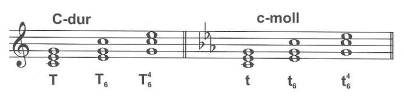 Subdominantės kvintakordas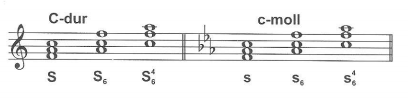 Dominantės kvintakordas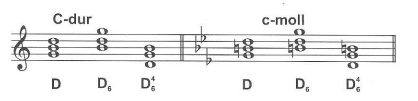 Minore aukštinamas VII laipsnis!Dominantės septakordas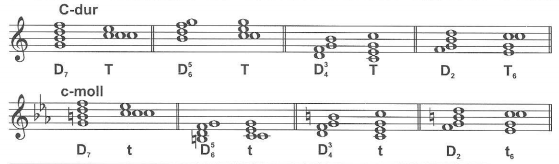 Minore aukštinamas VII laipsnis!II laipsnio sumažintas kvintakordasSudaromas harmoniniame mažore (VI-) ir natūraliame minoreC-dur		c-moll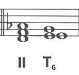 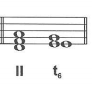 VII laipsnio sumažintas kvintakordasSudaromas natūraliame mažore ir harmoniniame minore (VII+)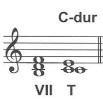 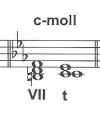 II laipsnio septakordas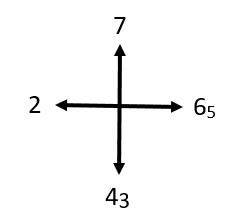 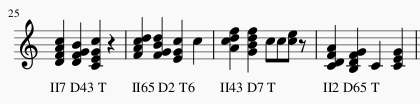 Užduotis:Pakaroti jau žinomus akordus ir parašyti juos cis-moll, As-dur, f-moll gamoje:T53 ir apvertimai, S53 + apv., D53+apv., D7+apv. Su sprendimu, II53, VII53, II7+apv. Su sprendimu.Akordo pavadinimasSutrumpintas žymėjimasLaipsniaiTonikos kvintakordasT53I, III, VTonikos sekstakordasT6III, V, ITonikos kvartsekstakordasT64V, I, IIIAkordo pavadinimasSutrumpintas žymėjimasLaipsniaiSubdominantės kvintakordasS53IV, VI, ISubdominantės sekstakordasS6VI, I, IVSubdominantės kvartsekstakordasS64I, IV, VIAkordo pavadinimasSutrumpintas žymėjimasLaipsniaiDominantės kvintakordasD53V, VII, IIDominantės sekstakordasD6VII, II, VDominantės kvartsekstakordasD64II, V, VIIAkordo pavadinimasSutrumpintas žymėjimasLaipsniaiSprendimas į tonikos akordusDominantseptakordasD7V, VII, II, IVT53 (n)= I,I,I,IIIDominantkvintsekstakordasD65VII, II, IV, VT53=I,I,III,VDominantterckvartakordasD43II, IV, V, VIIT53=I,III,V,VIIIDominantsekundakordasD2IV, V, VII, IIT6=III,V,VIII, VIIIAkordo pavadinimasSutrumpintas žymėjimasLaipsniaiSprendimas į tonikąAntro laipsnio sumažintas kvintakordasII53II, IV, VIT=III,III,VAkordo pavadinimasSutrumpintas žymėjimasLaipsniaiSprendimas į tonikąSeptinto laipsnio sumažintas kvintakordasVII53VII,II,IVT=I,I,IIIAkordo pavadinimasSutrumpintas žymėjimasLaipsniaiKryžminis sprendimas  per D7 + apv.D7+apv. sprendimas į tonikąII laipsnio septakordasII7II,IV,VI,ID43(laipsnius žr. D7 teorijoje)T53II laipsnio kvintsekstakordasII65IV,VI,I,IID2T6II laipsnio terckvartakordasII43VI,I,II,IVD7T53(n)II laipsnio sekundakordasII2I,II,IV,VID65T53